… /   …   /   2 0 . .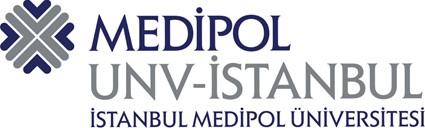 T.C.İSTANBUL MEDİPOL ÜNİVERSİTESİSosyal Bilimler Bilimsel Araştırmalar Etik Kurulu Başkanlığına“…………………………………………………………………………………………………..” isimli araştırmamda kullanılacak olan …………………………………….. ölçeğinin açık erişimli olduğunu ve kaynakçada belirtilerek kullanılacağını taahhüt eder, tüm sorumluluğun tarafıma ait olduğunu bilgilerinize arz ederim.Sorumlu Araştırmacının Adı ve Soyadı:İmza:İletişim Bilgileri:EK-SBAEK-F004 R0	1 / 1	21.11.2023